ОГЛАВЛЕНИЕ1	ПАСПОРТ ПРОГРАММЫ	32	ХАРАКТЕРИСТИКА СУЩЕСТВУЮЩЕГО СОСТОЯНИЯ СОЦИАЛЬНОЙ ИНФРАСТРУКТУРЫ	62.1	Описание социально-экономического состояния муниципального образования, сведения о градостроительной деятельности на территории муниципального образования	62.2	Технико-экономические параметры существующих объектов социальной инфраструктуры поселения, сложившийся уровень обеспеченности населения поселения услугами объектов социальной инфраструктуры	122.2.1	Образование	122.2.2	Здравоохранение	142.2.3	Культура	162.2.4	Физическая культура и спорт	172.2.5	Прочие объекты социальной инфраструктуры	182.3	Прогнозируемый спрос на услуги социальной инфраструктуры (в соответствии с прогнозом изменения численности и половозрастного состава населения) с учетом объема планируемого жилищного строительства в соответствии с выданными разрешениями на строительство и прогнозируемого выбытия из эксплуатации объектов социальной инфраструктуры	212.4	Оценка нормативно-правовой базы, необходимой для функционирования и развития социальной инфраструктуры поселения	273	ПЕРЕЧЕНЬ МЕРОПРИЯТИЙ (ИНВЕСТИЦИОННЫХ ПРОЕКТОВ) ПО ПРОЕКТИРОВАНИЮ, СТРОИТЕЛЬСТВУ И РЕКОНСТРУКЦИИ ОБЪЕКТОВ СОЦИАЛЬНОЙ ИНФРАСТРУКТУРЫ	283.1	Образование	293.2	Здравоохранение	303.3	Культура	303.4	Физическая культура и спорт	314	ОЦЕНКА ОБЪЕМОВ И ИСТОЧНИКОВ ФИНАНСИРОВАНИЯ МЕРОПРИЯТИЙ (ИНВЕСТИЦИОННЫХ ПРОЕКТОВ) ПО ПРОЕКТИРОВАНИЮ, СТРОИТЕЛЬСТВУ, РЕКОНСТРУКЦИИ ОБЪЕКТОВ СОЦИАЛЬНОЙ ИНФРАСТРУКТУРЫ	325	ЦЕЛЕВЫЕ ИНДИКАТОРЫ ПРОГРАММЫ	346	ОЦЕНКА ЭФФЕКТИВНОСТИ МЕРОПРИЯТИЙ (ИНВЕСТИЦИОННЫХ ПРОЕКТОВ) ПО ПРОЕКТИРОВАНИЮ, СТРОИТЕЛЬСТВУ, РЕКОНСТРУКЦИИ ОБЪЕКТОВ СОЦИАЛЬНОЙ ИНФРАСТРУКТУРЫ	387	ПРЕДЛОЖЕНИЯ ПО СОВЕРШЕНСТВОВАНИЮ НОРМАТИВНО-ПРАВОВОГО И ИНФОРМАЦИОННОГО ОБЕСПЕЧЕНИЯ ДЕЯТЕЛЬНОСТИ В СФЕРЕ ПРОЕКТИРОВАНИЯ, СТРОИТЕЛЬСТВА, РЕКОНСТРУКЦИИ ОБЪЕКТОВ СОЦИАЛЬНОЙ ИНФРАСТРУКТУРЫ	40ПАСПОРТ ПРОГРАММЫПАСПОРТПрограммы комплексного развития социальной инфраструктуры Нефтегорского городского поселения Апшеронского района Краснодарского края на 2017-2021 годы и на период до 2030 годаХАРАКТЕРИСТИКА СУЩЕСТВУЮЩЕГО СОСТОЯНИЯ СОЦИАЛЬНОЙ ИНФРАСТРУКТУРЫСоциальная инфраструктура – совокупность необходимых для нормальной жизнедеятельности населения материальных объектов (зданий, сооружений), различных сельских инженерных сооружений и коммуникаций населенного пункта (территории), а также предприятий, учреждений и организаций, оказывающих социальные услуги населению, органов управления и кадров, деятельность которых направлена на удовлетворение общественных потребностей граждан соответственно установленным показателям качества жизни. Она охватывает систему образования и подготовки кадров, здравоохранение, культуру, физическую культуру и спорт и т.д. Уровень развития социальной сферы в сильной степени определяется общим состоянием экономики отдельных территориальных образований, инвестиционной и социальной политикой государственных структур и другими факторами. В числе последних факторов, важная роль принадлежит особенностям географического положения городского поселения.Социальные нормативы должны модернизироваться соответственно возрастанию ресурсов и изменениям структуры и масштабов социальных потребностей населения. Оценка существующей организации системы обслуживания и размещения объектов социальной инфраструктуры проведена в соответствии со СНиП 2.07.01-89* «Градостроительство. Планировка и застройка городских и сельских поселений». Описание социально-экономического состояния муниципального образования, сведения о градостроительной деятельности на территории муниципального образованияЗаконом Краснодарского края от 02.07.2004 № 747-КЗ «Об установлении границ муниципального образования Апшеронский район, наделении его статусом муниципального района, образовании в его составе муниципальных образований – городских и сельских поселений – и установлении их границ» образовано в составе муниципального образования Апшеронский район и наделено статусом городского поселения муниципальное образование Нефтегорское городское поселение.Городское поселение расположено в центральной части муниципального образования Апшеронский район и граничит: на севере – с землями Апшеронского городского поселения; на востоке – с землями Новополянского сельского поселения; на юге– с землями Черниговского сельского поселения; на западе – с землями Хадыженского городского поселения и Туапсинского района.На территории Нефтегорского городского поселения расположено 4 населенных пункта: поселок городского типа Нефтегорск, станица Нефтяная, хутор Николаенко и хутор Подольский.Административным центром поселения является пгт. Нефтегорск. Численность городского поселения составляет по данным 2016 года 8390 человек.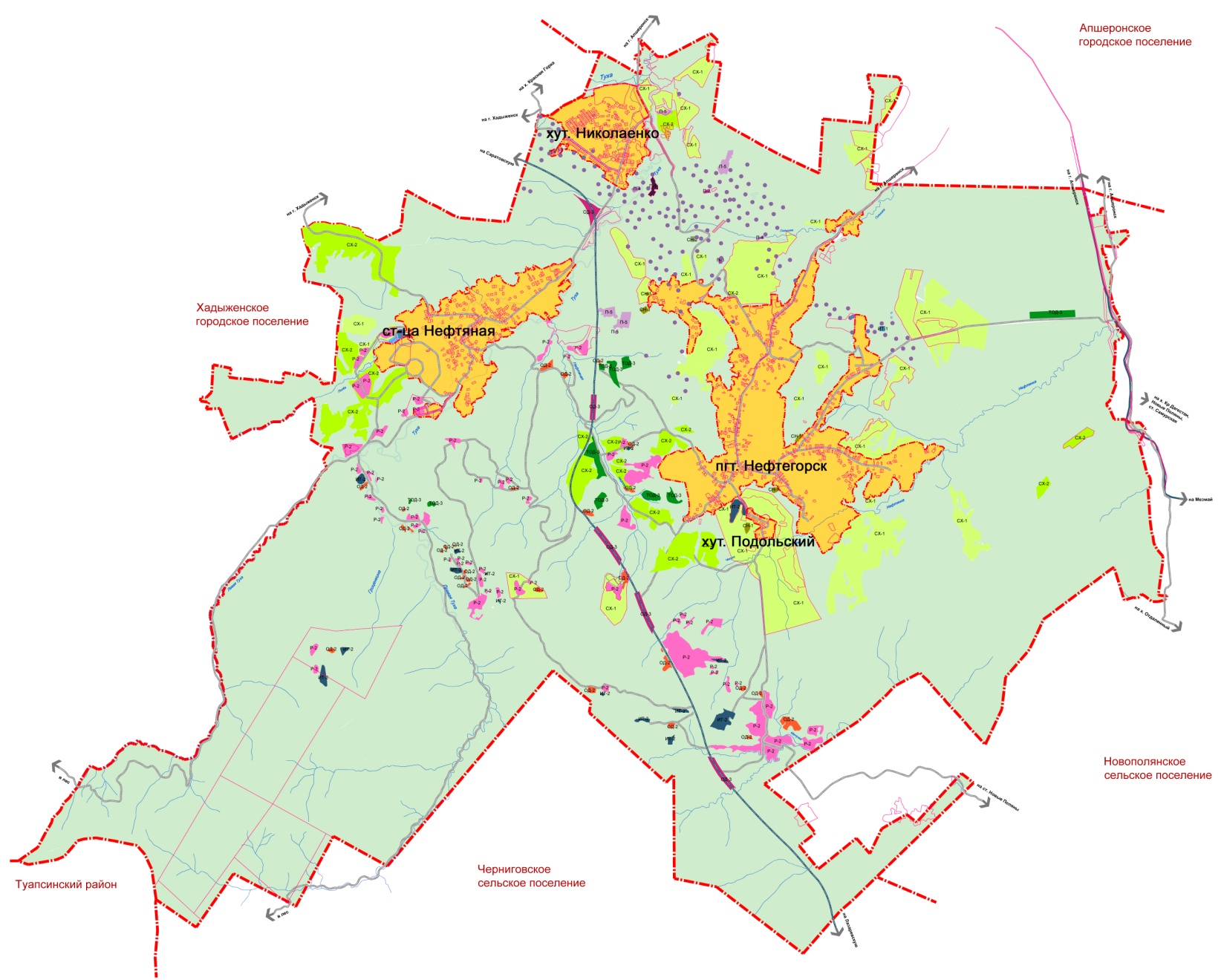 Рис. 2.1 – Схема административно-территориальных границ Нефтегорского городского поселения Апшеронского районаАнализ экономической ситуацииНефтегорское поселение располагает необходимыми ресурсами и условиями для развития, к которым относятся благоприятные природно-климатические условия, богатые лесные угодья, месторождения полезных ископаемых (нефть, газ) и нерудных материалов (песок, глина, щебень, известняки, доломиты), гидроминеральные ресурсы (минеральные воды). В силу природно-хозяйственных предпосылок исторически эти места не отличались большими массивами сельскохозяйственных угодий.  Специализация сельского хозяйства складывалась на приоритетном развитии отраслей животноводства, а в растениеводстве преобладали виды специализации капиталоемкие, но дающие больший доход с единицы используемой площади - например, садоводство, овощеводство и др.С переходом к рыночной экономике направления специализации сельскохозяйственного производства поселения не изменились, однако в структуре сельхозпроизводителей приоритетная роль стала принадлежать подсобным и фермерским хозяйствам.Промышленным садоводством на территории поселения занимается бригада ЗАО «Горный сад», специализация - производство плодовой продукции.  Более 80% всей территории поселения занимают леса, которые являются главным сырьевым богатством и имеют природоохранное значение. Общая площадь земель лесного фонда составляет 0,9 тысяч кв. км. Леса поселения, относящиеся по лесорастительному районированию к зоне буковых, буково-пихтовых и дубовых лесов, являются основными источниками ценной древесины в крае.На основе эксплуатации богатой природно-сырьевой базы здесь получила развитие лесная и деревообрабатывающая промышленность. Отрасль включает 7 предприятий, осуществляющих заготовку древесного сырья,  производство пиломатериалов, паркета, мебели, столярных изделий.Нефтегазодобывающая отрасль промышленности представлена филиалом ОАО «Роснефть-Краснодарнефтегаз».В структуре базовых отраслей экономики поселения выделяется строительная отрасль.Ведущей строительной организацией поселения является ООО «Обь» (х. Николаенко).  Предприятие занимается строительством и реконструкцией жилья и общественных зданий. ООО «Обь» имеет производственную базу, где выпускается товарный бетон и изделия из него. Численность персонала – 50 человек.Наибольшее количество предприятий на территории Нефтегорского поселения сосредоточено в сфере потребительского рынка. Вместе с тем данные структуры не вносят значительного вклада в развитие экономики поселения, их налогооблагаемая база невелика,  уровень обслуживания не соответствует современным требованиям.Территория поселения обладает потенциалом для развития туризма и рекреации. В состав Нефтегорского городского поселения входит станица Нефтяная, которая является курортом местного значения. Природным лечебным фактором является Нефтянское месторождение йодо-бромных минеральных вод, показанных для лечения кожных заболеваний, патологий опорно-двигательного аппарата, нервной системы. В станице Нефтяной расположен детский оздоровительный лагерь санаторного типа «Горный-Здоровье». Учреждение рассчитано на 250 мест, функционирует круглогодично.Демографическая ситуация и анализ численности населенияАнализ демографической ситуации является одной из важнейших составляющих оценки тенденций экономического роста территории. Возрастной, половой и национальный составы населения во многом определяют перспективы и проблемы рынка труда, а значит и производственный потенциал той или иной территории. Зная численность населения на определенный период, можно прогнозировать численность и структуру занятых, объемы жилой застройки и социально-бытовой сферы.Общая численность населения поселения за период времени с 2010 по 2016 гг. выросла на 536 человек или на 6,8%. Динамика численности  по населенным пунктам городского поселения приведена в таблице 2.1.Таблица 2.1Динамика численности населенияТехнико-экономические параметры существующих объектов социальной инфраструктуры поселения, сложившийся уровень обеспеченности населения поселения услугами объектов социальной инфраструктурыОбразованиеОбразование является одним из ключевых подразделений сферы услуг любого муниципального образования. Основными её составляющими являются детские дошкольные учреждения, дневные и вечерние общеобразовательные школы, система профессионального начального, среднего и высшего образования, система дополнительного образования детей.Перечень учреждений образования представлен в таблице 2.2.Таблица 2.2Перечень образовательных учрежденийГлавной целью развития системы образования является повышение доступности качественного образования, формирование конкурентоспособного на рынке труда специалиста.Таблица 2.3Состояние сферы образованияСредний возраст педагогических работников – н/с.Для обеспечения доступности и современного качества дошкольного образования требуется формирование системы мониторинга за потребностями населения в услугах дошкольного образования для гибкой коррекции деятельности системы дошкольного образования.Стратегическими задачами остаются:Оптимизация сети дошкольных и общеобразовательных учреждений.Совершенствование содержания, технологии обучения и воспитания.Развитие системы обеспечения качества образования.Повышение эффективности управления в отрасли.ЗдравоохранениеОдним из главных факторов, влияющим на демографические показатели, является уровень развития здравоохранения.Характеристика и анализ обеспеченности населения Нефтегорского городского поселения Апшеронского района объектами здравоохранения приведены в таблице 2.4.Таблица 2.4Перечень медицинских учрежденийТаблица 2.5Аптечные учрежденияОсновными факторами, определяющими дальнейшее развитие здравоохранения в муниципальном образовании, будут продолжающаяся перестройка системы, распространение новых технологий профилактики, диагностики и лечения заболеваний. Основными задачами обеспечения устойчивого развития здравоохранения Нефтегорского городского поселения Апшеронского района на расчетную перспективу остаются:Модернизация программ привлечения и закрепления молодых специалистов (врачей и среднего медицинского персонала) в районе (особенно в сельскую местность района). Ужесточение требований к специалистам, обучающимся по целевым направлениям.Развитие и укрепление материально-технической базы лечебно-профилактических учреждений и лечебно-диагностической базы учреждений здравоохранения.Оптимизация сети медицинских учреждений с учетом тенденции введения новых стационарно-замещающих технологий, развитие амбулаторно-поликлинической сети. Приведение показателей сети учреждений здравоохранения к нормативным требованиям по коечному фонду и штатному расписанию.Формирование у населения потребности в здоровом образе жизни, снижению неонатальной смертности, охране репродуктивного здоровья.Расширение сети аптечных пунктов, в том числе обеспечивающих отдельных категорий граждан льготными лекарствами.Реконструкция существующих зданий здравоохранения, проведение комплексного технического переоснащения оборудованием.КультураСфера культуры Нефтегорского городского поселения Апшеронского района, наряду с образованием и здравоохранением, является одной из важных составляющих социальной инфраструктуры. Ее состояние – один из ярких показателей качества жизни населения.Характеристика учреждений культуры Нефтегорского городского поселения Апшеронского района представлена в таблице 2.6.Таблица 2.6Перечень учреждений культурыОсновная проблема муниципальной сферы культуры – создание системы учреждений, отвечающих современным требованиям.В современных условиях успешное функционирование отрасли зависит от развития ее инфраструктуры, материально-технической базы. Сфера культуры отражает качество жизни и оказывает влияние на социально-экономические процессы. Программно-целевой метод позволит концентрировать финансовые ресурсы на стратегических направлениях социально-культурной политики Апшеронского района, определяет комплекс мероприятий, которые обеспечивают развитие творческого потенциала населения, способствуют сохранению и развитию традиций культуры, формируют досуг населения по различным направлениям.Государственная политика России на современном этапе направлена на решение проблем в области культуры исключительно силами органов местного самоуправления, поэтому местные власти становятся полностью ответственными за сохранение (это – первоочередная задача) существующей системы муниципальных учреждений культуры. Сокращение государственного участия в поддержке муниципальных образований отразилось и на финансировании учреждений культуры. Задача в культурно-досуговых учреждениях – вводить инновационные формы организации досуга населения и увеличить процент охвата населения.Проведение этих мероприятий позволит увеличить обеспеченность населения муниципального образования культурно-досуговыми учреждениями и качеством услуг.Так как в настоящее время учреждения культуры пользуются слабой популярностью, для повышения культурного уровня населения Нефтегорского городского поселения Апшеронского района, на расчетную перспективу необходимо провести ряд мероприятий по стабилизации сферы культуры, предполагающие:Сохранение и развитие системы художественного и профессионального образования, поддержка молодых дарований.Стимулирование народного творчества и культурно-досуговой деятельности.Укрепление материально-технической базы учреждений культуры.Создание условий для дальнейшего развития культуры и искусства, сохранения национально-культурных традиций с целью формирования духовно-нравственных ориентиров граждан.Физическая культура и спортСеть физкультурно-спортивных объектов представляет собой систему, состоящую из трех основных подсистем: сооружения в местах приложения труда (в учреждениях, на фабриках, заводах и т.п.); сооружения в различных видах общественного обслуживания (в детских учреждениях, учебных заведениях, культурно-просветительских учреждениях, учреждениях отдыха и др.), сооружения так называемой сети общего пользования. Характеристика и анализ обеспеченности населения Нефтегорского городского поселения Апшеронского района объектами физкультуры и спорта приведены в таблице 2.7.Таблица 2.7Перечень учреждений и сооружений спортаПроблемы в области развития физкультуры и спорта: необходима разработка стратегии, стратегического плана и программы развития физической культуры и спорта.Всестороннее развитие человеческого потенциала предусматривает активную пропаганду и формирование здорового образа жизни. Целью муниципальной политики в этой сфере будет являться вовлечение населения в систематические занятия физической культурой, спортом и туризмом. Реализация этой цели потребует развития неформального взаимодействия органов местного самоуправления поселения с общественными организациями и спонсорами в части привлечения внебюджетных финансовых ресурсов. Необходимы разработка и реализация новых подходов для расширения возможностей граждан для занятия спортом и туризмом, независимо от уровня их доходов.Развитие физической культуры и спорта невозможно без наличия соответствующей материально-технической базы и основной ее составляющей – физкультурно-спортивных сооружений, отвечающих требованиям и нормативам, обеспечивающих потребность всех слоев населения в различных видах физкультурно-оздоровительных и спортивных занятий.Прочие объекты социальной инфраструктурыНа территории Нефтегорского городского поселения Апшеронского района функционируют прочие объекты социальной инфраструктуры, представленные в таблице 2.8.Таблица 2.8Перечень прочих объектовПрогнозируемый спрос на услуги социальной инфраструктуры (в соответствии с прогнозом изменения численности и половозрастного состава населения) с учетом объема планируемого жилищного строительства в соответствии с выданными разрешениями на строительство и прогнозируемого выбытия из эксплуатации объектов социальной инфраструктурыРазмеры территорий для нового строительства (размещения жилищного фонда, общественных зданий и сооружений, отдельных коммунальных и промышленных объектов, не требующих устройства санитарно-защитных зон, для устройства путей внутрипоселенческого сообщения и мест общего пользования), определяются в соответствии с правилами и нормами проектирования, установленными в СНиП 2.07.01-89*.Демографический прогнозПрогнозирование численности населения поселения на период до 2030 г. было выполнено в составе генерального плана Нефтегорского городского поселения  Апшеронского района.Прогноз численности населения осуществлялся с учетом динамики естественного прироста и сальдо миграции в период, предшествующий базовому году.Прогноз численности населения и трудовых ресурсов – важнейшая составная часть градостроительного проектирования, на базе которой определяются проектные параметры отраслевого хозяйственного комплекса, жилищного строительства, комплекса общественных услуг.Существенное улучшение демографической ситуации является общенациональным приоритетом, так как издержки демографического развития препятствуют решению кардинальных социально-экономических задач, эффективному обеспечению национальной безопасности. Прогноз численности населения Нефтегорского городского поселения представлен в таблице 2.9.Таблица 2.9Прогноз численности населенияВ течение следующих 15 лет прогнозируется увеличение общей численности постоянного населения городского поселения более чем на 8,12% по отношению к исходному периоду времени. Ожидаемые результаты демографического прогноза возможны при следующих условиях: рост рождаемости и снижение смертности, которые возможно достичь за счет повышения уровня жизни населения (улучшения жилищных условий, улучшения состояния объектов социальной значимости) и обеспечения социальной поддержки населения;увеличение механического притока и закрепление рабочих кадров в городском поселении с учетом обеспеченности местами приложения труда и повышения доходов населения.Жилищная сфераНамечаемые прогрессивные тенденции в экономическом развитии территории обуславливают необходимость адекватного развития внутренних функций городского поселения (жилой, культурно-просветительской, рекреационной и др.), обеспечивающих повышение качества жизни населения. В первую очередь это неразрывно связано с улучшением качества жилой среды населенных пунктов. Под размещение комплексной жилой застройки на территории поселения выявлено свыше 45 га земельных ресурсов.Прогнозная оценка жилищной потребности населения и объемов нового жилищного строительства производится  по двум проектным этапам:- 2010 – 2020 гг. (первая очередь строительства);- 2020 - 2030 гг. (до расчетного срока).Главным образом новое жилищное строительство рассчитано на удовлетворение потребности прироста населения.Кроме того, на 1 очередь строительства проектом зарезервированы территории в местах размещения новой жилой застройки для обеспечения жилищным фондом населения пгт.Нефтегорск, проживающего  в оползневой зоне. Расчетная жилищная обеспеченность для нового строительства принимается в размере 35 м2/человека. На предстоящий период до 2030 года увеличение общих объемов жилищного фонда за счет нового строительства определено в размерах 41,85 тыс. м2,в том числе в период до 2020 года намечено построить 26,85 тыс. м2 жилья. Планируется строительство 355 домов индивидуальной жилой застройки с приусадебными участками, 59 домов блокированной застройки и 3 дома секционного типа на 50 квартир.Структура нового жилищного строительства на территории Нефтегорского городского поселения (на основании Генерального плана) представлена в таблице 2.10.Таблица 2.10Структура нового жилищного строительстваКроме того, в рамках реализации проекта определены объемы дополнительно вводимого жилья в границах существующих участков для доведения уровня жилищной обеспеченности населения  в сохраняемой застройке к расчетному сроку до 18 м2/человека. Объем нового жилищного строительства за счет реконструкции существующего усадебного фонда составит ориентировочно 24 тыс.кв.м. Увеличение емкости существующего жилищного фонда возможно посредством  устройства пристроек, мансард, строительства дополнительных жилых построек  в границах имеющихся усадебных участков.В целом жилищный фонд Нефтегорского поселения при реализации мероприятий, предлагаемых генеральным планом в сфере жилищного строительства, к расчетному сроку (2030 год) составит 185,8 тыс. м2 общей площади (с учетом площади существующего жилищного фонда). Это позволит увеличить показатель жилищной обеспеченности населения с существующих 14,7 кв. м/чел. до 20,5 кв.м/чел.Перспектива развития территории Нефтегорского городского поселения Апшеронского районаПерспектива развития территории Нефтегорского городского поселения Апшеронского района рассматривается до 2030 года.Документами территориального планирования муниципального образования является генеральный план Нефтегорского городского поселения Апшеронского района Краснодарского края, который, исходя из совокупности социальных, экономических, экологических и иных факторов, комплексно решает задачи обеспечения устойчивого развития  муниципального образования, развития его инженерной, транспортной и социальной инфраструктур, обеспечения учета интересов граждан и их объединений, интересов Российской Федерации, Краснодарского края, Апшеронского района и  муниципального образования.Территориальное планирование направлено на определение функционального назначения территории муниципального образования исходя из совокупности социальных, экономических, экологических и иных факторов в целях:обеспечения устойчивого развития городского поселения;формирования благоприятной среды жизнедеятельности;сохранения объектов исторического и культурного наследия, уникальных природных объектов для настоящего и будущего поколений;развития и модернизации инженерной, транспортной и социальной инфраструктур;оптимизация использования земельных ресурсов межселенных территорий.Таблица 2.13Расчет объектов социальной сферы Нефтегорского городского поселения Апшеронского района на расчетный срок – 2030 год (численность населения на расчетный срок 9072 чел., пгт. Нефтегорск – 5100 чел., ст. Нефтяная – 2550 чел., х. Николаенко – 1350, х. Подольский – 72 чел.)Примечание: *- потребность посчитана на все поселениеОценка нормативно-правовой базы, необходимой для функционирования и развития социальной инфраструктуры поселенияПрограмма комплексного развития социальной инфраструктуры Нефтегорского городского поселения Апшеронского района Краснодарского края разработана на основании и с учётом следующих правовых актов:Градостроительный кодекс Российской Федерации от 29 декабря 2004 года №190-ФЗ.Постановление Правительства Российской Федерации от 1 октября 2015 года № 1050 «Об утверждении требований к программам комплексного развития социальной инфраструктуры поселений, городских округов».Стратегия социально-экономического развития муниципального образования Апшеронский район до 2020 года, утвержденная решением Совета муниципального образования Апшеронский район.Генеральный план Нефтегорского городского поселения Апшеронского района Краснодарского края.Местные нормативы градостроительного проектирования Нефтегорского городского поселения Апшеронского района Краснодарского края.Реализация мероприятий настоящей программы позволит обеспечить развитие социальной инфраструктуры Нефтегорского городского поселения Апшеронского района, повысить уровень жизни населения, сократить миграционный отток квалифицированных трудовых ресурсов.Программный метод, а именно разработка программы комплексного развития социальной инфраструктуры Нефтегорского городского поселения Апшеронского района Краснодарского края на 2017-2030 годы, требуется для утверждения перечня планируемых к строительству и нуждающихся в реконструкции и ремонте социальных объектов, расположенных на территории муниципального образования, а также для определения объема и порядка финансирования данных работ за счет дополнительных поступлений.ПЕРЕЧЕНЬ МЕРОПРИЯТИЙ (ИНВЕСТИЦИОННЫХ ПРОЕКТОВ) ПО ПРОЕКТИРОВАНИЮ, СТРОИТЕЛЬСТВУ И РЕКОНСТРУКЦИИ ОБЪЕКТОВ СОЦИАЛЬНОЙ ИНФРАСТРУКТУРЫПрогнозом на 2021 год и на период до 2030 года определены следующие приоритеты социально-экономического развития Нефтегорского городского поселения Апшеронского района Краснодарского края:повышение уровня жизни населения Нефтегорского городского поселения Апшеронского района, в т.ч. на основе развития социальной инфраструктуры;улучшение состояния здоровья населения на основе доступной широким слоям населения медицинской помощи и повышения качества медицинских услуг;развитие жилищной сферы в Нефтегорском городском поселении Апшеронского района;создание условий для гармоничного развития подрастающего поколения в муниципальном образовании;сохранение культурного наследия.В рамках приоритетного направления «Развитие социальной инфраструктуры» определен перечень муниципальных целевых программ:развитие объектов социальной инфраструктуры Нефтегорского городского поселения Апшеронского района на период до 2030 года (образование, культура, спорт и физическая культура);здоровье населения, развитие системы здравоохранения в Нефтегорском городском поселении Апшеронского района;развитие системы социальной защиты и поддержки населения в Нефтегорском городском поселении Апшеронского района на период до 2030 года.Цель мероприятий по развитию в рамках настоящего приоритетного направления: обеспечение широкого доступа всех социальных слоев населения к услугам объектов социальной сферы.Для достижения поставленной цели необходимо решить следующие задачи: 1. Создание условий для повышения качества и разнообразия муниципальных услуг, в том числе на базе объектов социальной сферы.2. Развитие профессионального образования и профессиональной подготовки в рамках каждого отраслевого направления (учащиеся, педагогические работники).3. Развитие материально-технической базы и модернизация работы учреждений в соответствии с современными требованиями предоставления услуг.4. Обеспечение равного доступа и возможности реализации творческого потенциала для всех социальных слоев населения.5. Информатизация отраслей социальной сферы.При переходе к новому образу современного населенного пункта особое внимание необходимо уделять повышению качества жизни человека. Одно из первостепенных мест в этой связи принадлежит созданию системы учреждений, обеспечивающих удовлетворение социальных, культурных, бытовых, духовных потребностей человека в соответствии с требованиями времени и развитием общества. Емкость объектов культурно-бытового назначения рассчитана в соответствии с действующими нормативами по укрупненным показателям, исходя из современного состояния сложившейся системы обслуживания населения и решения задачи наиболее полного удовлетворения потребностей жителей населенных пунктов в учреждениях различных видов обслуживания. Решения генерального плана поселения в социальной сфере предполагают следующие мероприятия:реконструкция существующих объектов;строительство новых объектов в соответствии с расчетной мощностью и взамен ликвидируемых объектов.Потребность населения (с учетом перспективной численности населения) в объектах социальной сферы приведена в разделе 2.3. ОбразованиеЦелью развития образования в Нефтегорском городском поселении Апшеронского района является повышение доступности и уровня качественного образования, соответствующего требованиям инновационной экономики, современным потребностям каждого гражданина.В сфере образования можно выделить следующие приоритетные направления развития дошкольного, общего и дополнительного образования с учетом особенностей развития:развитие муниципальной системы образования в соответствии с растущими потребностями населения; обеспечение равенства в доступности качественного воспитания и образования и интеграция в российское и международное образовательное пространство;повышение качества образования и образовательных услуг (обеспечение перехода школ на новые государственные образовательные стандарты, в том числе в доп. образовании); обеспечение доступности качественного профильного общего образования (повышение привлекательности биотехнологического профиля в сфере образования); формирование эффективной системы взаимодействия основного и дополнительного образования;создание безопасной образовательной среды и условий организации образовательного процесса.Генеральным планом Нефтегорского городского поселения Апшеронского района предусматриваются следующие мероприятия по учреждениям образования:пгт. Нефтегорск, ст. Нефтяная, х. Николаенко, х. Подольский:плановые ремонты в дошкольных и школьных учреждениях.ЗдравоохранениеОсновной целью развития здравоохранения в Нефтегорском городском поселении Апшеронского района является сохранение и укрепление здоровья населения на основе формирования здорового образа жизни и обеспечения качества и доступности медицинской помощи населению.Для достижения этой цели поставлены следующие задачи:внедрение передовых технологий лечения и достижений медицинской науки в практическое здравоохранение, содействие в получении лицензий на новые виды медицинской деятельности;повышение качества оказываемых медицинских услуг муниципальными учреждениями и частными организациями;создание условий для привлечения в учреждения здравоохранения молодых перспективных специалистов;повышение квалификации и поддержка медицинских кадров муниципальных учреждений здравоохранения;создание условий для формирования здорового образа жизни у населения.Генеральным планом Нефтегорского городского поселения Апшеронского района предусматриваются следующие мероприятия по учреждениям здравоохранения:поселок городского типа Нефтегорск, ст. Нефтяная, х. Николаенко, х. Подольский:плановый ремонт медицинских учреждений;расширение станции скорой помощи в пгт. Нефтегорск.КультураСтратегическая цель сферы культуры в Нефтегорском городском поселении Апшеронского района – развитие творческого культурного потенциала населения, обеспечение широкого доступа всех социальных слоев к ценностям отечественной и мировой культуры.Для достижения этой цели поставлены следующие задачи:создание условий для повышения качества и разнообразия услуг, предоставляемых в сфере культуры и искусства, модернизация работы учреждений культуры;обеспечение равного доступа к культурным благам и возможности реализации творческого потенциала в сфере культуры и искусства для всех социальных слоев населения;информатизация отрасли;создание позитивного культурного образа во внешней среде.Генеральным планом Нефтегорского городского поселения Апшеронского района предусматриваются следующие мероприятия по учреждениям культуры:поселок городского типа Нефтегорск, ст. Нефтяная, х. Николаенко, х. Подольский:плановый ремонт объектов культуры.Физическая культура и спортЦелью развития спорта в Нефтегорском городском поселении Апшеронского района является создание условий, ориентирующих граждан на здоровый образ жизни, в том числе за систематические занятия физической культурой и спортом.В сфере физической культуры и спорта можно выделить следующие задачи:создание условий для повышения качества и разнообразия услуг, предоставляемых в сфере физкультуры и спорта, в том числе на базе учреждений;развитие массового спорта. Популяризация активного и здорового образа жизни. Физическое совершенствование, укрепление здоровья, профилактика асоциальных явлений в молодежной среде;создание условий для выявления, развития и поддержки спортивно одаренных детей, подготовка спортивного резерва и поддержка взрослого спорта;предоставление возможности физической реабилитации инвалидов и лиц с ограниченными возможностями здоровья с использованием методов адаптивной физической культуры;развитие материально-технической базы спортивных объектов для полноценных занятий физической культурой и спортом в муниципальном образовании.Генеральным планом Нефтегорского городского поселения Апшеронского района предусматриваются следующие мероприятия по учреждениям физической культуры и спорта:поселок городского типа Нефтегорск, ст. Нефтяная, х. Николаенко, х. Подольский:строительство спортивных площадок во всех населенных пунктах поселения;плановый ремонт существующих спортивных объектов.ОЦЕНКА ОБЪЕМОВ И ИСТОЧНИКОВ ФИНАНСИРОВАНИЯ МЕРОПРИЯТИЙ (ИНВЕСТИЦИОННЫХ ПРОЕКТОВ) ПО ПРОЕКТИРОВАНИЮ, СТРОИТЕЛЬСТВУ, РЕКОНСТРУКЦИИ ОБЪЕКТОВ СОЦИАЛЬНОЙ ИНФРАСТРУКТУРЫОбщая программа инвестиционных проектов включает: программу инвестиционных проектов в образовании; программу инвестиционных проектов в здравоохранении; программу инвестиционных проектов в культуре; программу инвестиционных проектов в спорте. Общая программа инвестиционных проектов Нефтегорского городского поселения Апшеронского района до 2030 года (тыс. руб.) представлена в таблице 4.1.Таблица 4.1Предложения по величине необходимых инвестиций в строительство и реконструкцию объектов социальной инфраструктурыПримечание: объем инвестиций необходимо уточнять по факту принятия решения о строительстве или реконструкции каждого объекта в индивидуальном порядке, кроме того объем средств будет уточняться после доведения лимитов бюджетных обязательств из бюджетов всех уровней на очередной финансовый год и плановый период.ЦЕЛЕВЫЕ ИНДИКАТОРЫ ПРОГРАММЫПеречень и количественные значения целевых показателей развития социальной инфраструктурыФункциональный механизм реализации Программы включает следующие элементы:стратегическое планирование и прогнозирование (определение стратегических направлений, темпов, пропорций структурной политики развития хозяйственного комплекса поселения в целом, его важнейших отраслевых и межотраслевых комплексов), трансформированное в систему программных мероприятий (проектов) и плановых показателей их результативности;переход к программно-целевому бюджетированию с выстраиванием процессов планирования бюджета Программы от стратегических целей через долгосрочные региональные и муниципальные целевые программы (далее – функциональные программы) до конкретных мероприятий, исполнения бюджета Программы в разрезе муниципальных функциональных программ, а также региональных функциональных программ, содержащих мероприятия, реализуемые на территории Нефтегорского городского поселения Апшеронского района;мониторинг достижения поставленных в рамках каждой функциональной программы целей и реального влияния их на поставленные стратегические цели развития;экономические рычаги воздействия, включающие финансово-кредитный механизм Программы, ее материально-техническое обеспечение и стимулирование выполнения программных мероприятий;правовые рычаги влияния на экономическое развитие (совершенствование нормативной правовой базы и механизмов правоприменения на федеральном, региональном и муниципальном уровне, включая, в том числе предложения по мерам совершенствования налогового и технического регулирования, совокупность нормативных правовых документов федерального, краевого и муниципального уровня, способствующих деловой и инвестиционной активности, а также регулирующих отношения федеральных, краевых и муниципальных органов, заказчиков и исполнителей в процессе реализации мероприятий и проектов Программы);организационная структура управления Программой (определение состава, функций и согласованности звеньев административно-хозяйственного управления), в том числе распределение полномочий и ответственности между участниками реализации Программы, необходимых и достаточных для достижения целей Программы;регулярная оценка результативности и эффективности реализации Программы с возможностью корректировки действий участников реализации.Финансирование Программы предусматривается за счет:средств федерального бюджета (в том числе иных межбюджетных трансфертов на реализацию мероприятий по развитию и поддержке социальной, инженерной и инновационной инфраструктуры Нефтегорского городского поселения Апшеронского района в порядке, определенном постановлением Правительства Российской Федерации от 22 декабря 2007 г. № 917 «Об утверждении Правил предоставления межбюджетных трансфертов из федерального бюджета для осуществления мероприятий по развитию и поддержке социальной, инженерной и инновационной инфраструктуры Российской Федерации»;трансфертов, предусмотренных на реализацию мероприятий Программы развития инновационных кластеров, которые реализуются на территории Нефтегорского городского поселения Апшеронского района, а также мероприятий других федеральных программ, в случае, если они реализуются на территории Нефтегорского городского поселения Апшеронского района;средств Краснодарского, в том числе в виде субсидий на реализацию мероприятий по развитию и поддержке социальной, инженерной и инновационной инфраструктуры Нефтегорского городского поселения Апшеронского района;средств муниципального бюджета;собственных источников финансирования участников Программы (исполнителей мероприятий и проектов);других внебюджетных источников финансирования.Перечень целевых показателей, используемых для оценки результативности и эффективности Программы (контрольные показатели реализации Программы):Образование1. Объем услуг системы образования в ценах соответствующего года (млн. руб.).2. Количество резервных мест в учреждениях общего образования (единиц).3. Доля детей в возрасте от одного года до шести лет, состоящих на учете для определения в муниципальные дошкольные образовательные учреждения, в общей численности детей в возрасте от одного года до шести лет (%).4. Доля детей, охваченных муниципальными программами дополнительного образования и воспитания, в общей численности граждан до 18 лет (%).5. Число персональных компьютеров на 100 учащихся общеобразовательных школ (единиц).6. Доля выпускников муниципальных общеобразовательных учреждений, сдавших единый государственный экзамен по русскому языку и математике, в общей численности выпускников муниципальных общеобразовательных учреждений, сдававших единый государственный экзамен по данным предметам (%).Здравоохранение7. Коэффициент младенческой смертности (число детей, умерших в возрасте до 1 года, на 1 000 родившихся детей) (единиц).Культура8. Количество объектов памятников истории и культуры (единиц).9. Объем услуг муниципальных учреждений культуры в ценах соответствующего года (млн. руб.).Физкультура и спорт10. Объем услуг муниципальных учреждений физической культуры и спорта в ценах соответствующего года (млн. руб.).Социальная защита11. Объем ассигнований на публичные обязательства, установленный органами местного самоуправления, в ценах соответствующего года, (млн. руб.).Таблица 5.1Перечень целевых показателей развития социальной инфраструктурыОЦЕНКА ЭФФЕКТИВНОСТИ МЕРОПРИЯТИЙ (ИНВЕСТИЦИОННЫХ ПРОЕКТОВ) ПО ПРОЕКТИРОВАНИЮ, СТРОИТЕЛЬСТВУ, РЕКОНСТРУКЦИИ ОБЪЕКТОВ СОЦИАЛЬНОЙ ИНФРАСТРУКТУРЫРеализация программных мероприятий в соответствии с намеченными целями и задачами обеспечит достижение численности населения Нефтегорского городского поселения Апшеронского района к 2030 году – 9072 чел. Успешная реализации демографической политики на территории поселения будет способствовать росту продолжительности жизни населения и снижению уровня смертности населения. Оценка результативности и эффективности программы осуществляется по следующим направлениям:оценка степени достижения запланированных результатов, выраженных целевыми контрольными показателями по стратегическому направлению (для этого фактически достигнутые значения показателей сопоставляются с их плановыми значениями);оценка степени выполнения запланированных мероприятий в установленные сроки (выявления степени исполнения плана по реализации программы (подпрограммы) проводится сравнение фактических сроков реализации мероприятий плана с запланированными, а также сравнение фактически полученных результатов с ожидаемыми);оценка степени достижения целевых индикаторов и контрольных показателей по каждому из приоритетных направлений развития в корреспонденции с объемом фактически произведенных затрат на реализацию мероприятий (для выявления степени достижения запланированного уровня затрат фактически произведенные затраты на реализацию программы (подпрограммы) в отчетном году сопоставляются с их плановыми значениями);оценка эффективности предоставления государственной и муниципальной поддержки с точки зрения реализации государственной политики и достижения поставленных целей (осуществляется Министерством образования и науки Российской Федерации в установленном Правительством Российской Федерации порядке, высшими органами управления Краснодасркого края в установленном ими порядке, а также органами местного самоуправления Нефтегорского городского поселения Апшеронского района).При оценке результативности используются контрольные целевые показатели, обеспечивающие измеримость поставленных целей и задач, при их выборе учитывается взаимосвязь поставленных стратегических целей и задач с целями и задачами, количественными целевыми показателями по каждому приоритетному направлению социально-экономического развития.В качестве основных индикаторов изменения социально-экономического положения муниципального образования в результате реализации программных мероприятий, количественно характеризующих ход ее реализации по каждому приоритетному направлению развития, приняты показатели, установленные Указом Президента Российской Федерации от 28 апреля 2008 г. № 607 «Об оценке эффективности деятельности органов местного самоуправления городских округов и муниципальных районов», распоряжением Правительства РФ от 11 сентября 2008 г. № 1313-р о реализации Указа рекомендации по разработке программы развития социальной инфраструктуры.Основные прогнозные показатели развития социальной инфраструктуры Нефтегорского городского поселения Апшеронского района на период 2017-2030 годов приведены в таблице 6.1.Таблица 6.1Прогнозные показатели развития социальной инфраструктуры ПРЕДЛОЖЕНИЯ ПО СОВЕРШЕНСТВОВАНИЮ НОРМАТИВНО-ПРАВОВОГО И ИНФОРМАЦИОННОГО ОБЕСПЕЧЕНИЯ ДЕЯТЕЛЬНОСТИ В СФЕРЕ ПРОЕКТИРОВАНИЯ, СТРОИТЕЛЬСТВА, РЕКОНСТРУКЦИИ ОБЪЕКТОВ СОЦИАЛЬНОЙ ИНФРАСТРУКТУРЫРеализация Программы осуществляется через систему программных мероприятий разрабатываемых муниципальных программ Нефтегорского городского поселения Апшеронского района, а также с учетом федеральных проектов и программ, государственных программ Краснодасркого края и муниципальных программ муниципального образования Апшеронский район, реализуемых на территории поселения.Целесообразно принятие муниципальных программ либо внесение изменений в существующие муниципальные программы, устанавливающие перечни мероприятий по проектированию, строительству, реконструкции объектов социальной инфраструктуры местного значения Нефтегорского городского поселения Апшеронского района. Данные программы должны обеспечивать сбалансированное перспективное развитие социальной инфраструктуры в соответствии с потребностями в строительстве объектов социальной инфраструктуры местного значения, установленными программой комплексного развития социальной инфраструктуры Нефтегорского городского поселения Апшеронского района.В соответствии с изложенной в Программе политикой администрация Нефтегорского городского поселения Апшеронского района должна разрабатывать муниципальные программы, конкретизировать мероприятия, способствующие достижению стратегических целей и решению поставленных Программой задач.ПРОГРАММА КОМПЛЕКСНОГО РАЗВИТИЯ СОЦИАЛЬНОЙ ИНФРАСТРУКТУРЫ НЕФТЕГОРСКОГО ГОРОДСКОГО ПОСЕЛЕНИЯАПШЕРОНСКОГО РАЙОНАКРАСНОДАРСКОГО КРАЯна 2017-2021 годы и на период до 2030 годаРазработчик: 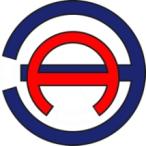 Общество с ограниченной ответственностью «ЭНЕРГОАУДИТ»Юридический/фактический адрес: 160011, г. Вологда, ул. Герцена, д. 56, оф. 202 тел/факс: 8 (8172) 75-60-06, 733-874, 730-800 адрес электронной почты: energoaudit35@list.ru Свидетельство саморегулируемой организации № СРО № 3525255903-25022013-Э0183Заказчик: Администрация Нефтегорского городского поселения Апшеронского районаЮридический адрес: 352685, Краснодарский край, Апшеронский район, пгт. Нефтегорск, ул. Школьная, д. 2Наименование ПрограммыПрограмма комплексного развития социальной инфраструктуры Нефтегорского городского поселения Апшеронского района Краснодарского края на 2017-2021 годы и на период до 2030 годаОснование для разработки ПрограммыФедеральный закон от 30.12. 2012 г. № 289-ФЗ «О внесении изменений в Градостроительный кодекс Российской Федерации и отдельные законодательные акты Российской Федерации»;Градостроительный кодекс Российской Федерации от 29.12.2004 г. №190-ФЗ ст.6 п. 4.1;Генеральный план Нефтегорского городского поселения Апшеронского района Краснодарского края;Местные нормативы градостроительного проектирования Нефтегорского городского поселения Апшеронского района Краснодарского края;Распоряжение от 19.10.1999 г. №1683-р «Методика определения нормативной потребности субъектов РФ в объектах социальной инфраструктуры»;СП 42.13330.2011 «Градостроительство. Планировка и застройка городских и сельских поселений».Постановление Правительства Российской Федерации от 1.10.2015г. №1050  «Об утверждении требований к программам комплексного развития социальной инфраструктуры поселений, городских округов».Заказчик ПрограммыАдминистрация Нефтегорского городского поселения Апшеронского района Краснодарского краяЮридический адрес: 352685, Краснодарский край, Апшеронский район, поселок городского типа Нефтегорск, улица Школьная, дом 2Разработчик ПрограммыОбщество с ограниченной ответственностью «ЭнергоАудит»Юридический и почтовый адрес: 160011, г. Вологда, ул. Герцена, д. 56, оф. 202.Цель ПрограммыПовышение качества жизни населения, его занятости и самозанятости, экономических, социальных и культурных возможностей. Обеспечение развития социальной инфраструктуры Нефтегорского городского поселения Апшеронского района для закрепления населения, повышения уровня его жизни Задачи Программы Развитие социальной инфраструктуры городского поселения и муниципального района путем формирования благоприятного социального климата для обеспечения эффективной трудовой деятельности, повышения уровня жизни населения, сокращения миграционного оттока в Нефтегорском городском поселении Апшеронского района;Повышение качества оказания медицинской помощи за счет оснащения учреждений здравоохранения современным диагностическим оборудованием, строительства новых корпусов для специализированных учреждений здравоохранения;Привлечение широких масс населения к занятиям спортом и культивирование здорового образа жизни за счет строительства, реконструкции и ремонта спортивных сооружений;Развитие системы среднего, дополнительного и дошкольного образования;Улучшение условий проживания населения за счет строительства, реконструкции и ремонта объектов транспортной инфраструктуры, жилого фонда, жилищно-коммунального хозяйства, мест массового отдыха и рекреации.Укрупненные описание запланированных мероприятий (инвестиционных проектов) по проектированию, строительству, реконструкции объектов социальной инфраструктурыОбразование:реконструкция и ремонт существующих объектов.Здравоохранение: реконструкция и ремонт существующих объектов;расширение станции медицинской помощи.Культура:реконструкция и ремонт существующих объектов.Спорт:реконструкция и ремонт существующих объектов.Сроки и этапы реализации ПрограммыСрок реализации Программы – 2017-2030 годы. Этапы осуществления Программы: первый этап – с 2017 года по 2021 год; второй этап – с 2022 года по 2030 год.Объемы и источники финансированияПрогнозный общий объем финансирования Программы на период 2017-2030 годы составляет 100754 тыс. руб., в том числе по структурам:образование – 26500 тыс. руб.;здравоохранение – 35260 тыс. руб.;культура – 18274 тыс. руб.;спорт – 20720 тыс. руб.Программа финансируется из местного, районного, краевого и федерального бюджетов, инвестиционных ресурсов банков, предприятий, организаций, предпринимателей, средств граждан.Ожидаемые результаты реализации ПрограммыВвод в эксплуатацию предусмотренных Программой объектов социальной инфраструктуры муниципального образования и района.Повышение уровня жизни и закрепление населения, обеспечение предприятий квалифицированными трудовыми ресурсами.Обеспеченность района и муниципального образования детскими дошкольными учреждениями. Создание условий для занятия спортом всем жителям поселения.Определение затрат на реализацию мероприятий программы, эффекты, возникающие в результате реализации мероприятий программы и источники инвестиций для реализации мероприятий программы.Населенный пункт2010 год2011 год2012 год2013 год2014 год2015 год2016 годпгт Нефтегорск4811511752745278528551885092ст. Нефтяная1960199820252026202521272140хут. Николаенко103594710621068106310691062хут. Подольский48789090899096всего:7854814084518462846284878390№ п/пНаименование учрежденияАдресГод ввода в эксплуатацию/год реконструкцииЕд. изм.вместимость по проектуЗагрузка объектаЗагрузка объектаЗагрузка объектаЗагрузка объектаИзлишек (+),Дефицит (-)Обслуживаемые населенные пунктыДошкольные образовательные учрежденияДошкольные образовательные учрежденияДошкольные образовательные учрежденияДошкольные образовательные учрежденияДошкольные образовательные учрежденияДошкольные образовательные учрежденияДошкольные образовательные учрежденияДошкольные образовательные учрежденияДошкольные образовательные учрежденияДошкольные образовательные учрежденияДошкольные образовательные учрежденияДошкольные образовательные учреждения1МБДОУ д/с № 22пгт Нефтегорск, ул. Советская, №96н/сместон/с-----пгт. Нефтегорск2МБДОУ д/с № 6пгт Нефтегорск, ул. Школьная, №392013место10060606060+40пгт. Нефтегорск3МБДОУ д/с № 43ст.Нефтяная, ул. Заводская, №21972место30020202020+280ст-ца Нефтяная4МБДОУ д/с № 44х.Николаенко, ул. Тенистая, №61997/2007место6540404040+25х. НиколаенкоОбщеобразовательные учрежденияОбщеобразовательные учрежденияОбщеобразовательные учрежденияОбщеобразовательные учрежденияОбщеобразовательные учрежденияОбщеобразовательные учрежденияОбщеобразовательные учрежденияОбщеобразовательные учрежденияОбщеобразовательные учрежденияОбщеобразовательные учрежденияОбщеобразовательные учрежденияОбщеобразовательные учреждения1МБОУСОШ № 20 (корпус 1)пгт Нефтегорск, ул. Советская, № 221975место3003001-4кл.5-9кл.10-11кл.+75 пгт. Нефтегорск1МБОУСОШ № 20 (корпус 1)пгт Нефтегорск, ул. Советская, № 221975место300300-19926+75 пгт. Нефтегорск2МБОУСОШ № 20 (корпус 2)пгт Нефтегорск, ул. Школьная, №81969место350350162--+188пгт. Нефтегорск3МБОУСОШ № 9ст. Нефтяная, ул. Красная, №1322008место17017076930+1ст. Нефтянная4МБОУСОШ № 30х.Николаенко, ул. Дружбы, №22001место1501509611315-165х. НиколаенкоВнешкольные учрежденияВнешкольные учрежденияВнешкольные учрежденияВнешкольные учрежденияВнешкольные учрежденияВнешкольные учрежденияВнешкольные учрежденияВнешкольные учрежденияВнешкольные учрежденияВнешкольные учрежденияВнешкольные учрежденияВнешкольные учреждения1МБОУ ДО «Дом детского и юношеского туризма и экскурсий»пгт Нефтегорск, ул. Советская, 70н/смест50505050500пгт. Нефтегорск                         2МБОУ ДО «Детская школа искусств традиционных народных ремесел Кубани»х. Николаенко, ул. Тенистая, 1н/смест2025252525-5х. НиколаенкоНаименование2016 гкол-во образовательных учреждений10кол-во учащихся975кол-во детей дошкольного возраста120кол-во педагогических работниковн/с№ п/пНаименование учрежденияАдрес местонахожденияГод ввода в экспл./ год реконструкцииМощностьКакие населённые пункты обслуживаетАмбулаторно-поликлинические учрежденияАмбулаторно-поликлинические учрежденияАмбулаторно-поликлинические учрежденияАмбулаторно-поликлинические учрежденияАмбулаторно-поликлинические учрежденияАмбулаторно-поликлинические учреждения1Амбулатория х. Николаенкох. Николаенко, ул. Кленовая, №4н/с40х. НиколаенкоБольничные учрежденияБольничные учрежденияБольничные учрежденияБольничные учрежденияБольничные учрежденияБольничные учреждения1Участковая больница п. Нефтегорскпгт Нефтегорск, ул. Школьная, №64н/с50пгт. НефтегорскФельдшерско-акушерские пунктыФельдшерско-акушерские пунктыФельдшерско-акушерские пунктыФельдшерско-акушерские пунктыФельдшерско-акушерские пунктыФельдшерско-акушерские пункты1ФАП п. Нефтегорскпгт Нефтегорск, ул. Коммунальная, №1ан/с10пгт. Нефтегорск2ФАП ст. Нефтянаяст. Нефтяная, ул. Красная, №118н/с20ст. НефтянаяНаименование учрежденияАдрес местонахожденияГод  ввода в экспл.Торговая площадь, м2Аптека ООО «Проминат»пгт Нефтегорск, ул. Советская, 61н/с21Наименование учрежденияАдрес местонахожденияГод  вводав экспл.Фактическая мощность объекта (мест, томов, экспонатов т.д.)Какие населённые пункты обслуживаетКлубные учреждения, посетительское местоКлубные учреждения, посетительское местоКлубные учреждения, посетительское местоКлубные учреждения, посетительское местоКлубные учреждения, посетительское местоМКУ «Социально-культурное объединениепгт Нефтегорск, Советская, 721929250пгт. НефтегорскМКУ «Социально-культурное объединение»ст. Нефтяная,  ул. Красная, 103а197050ст. НефтянаяБиблиотечные учреждения, тыс. ед. храненияБиблиотечные учреждения, тыс. ед. храненияБиблиотечные учреждения, тыс. ед. храненияБиблиотечные учреждения, тыс. ед. храненияБиблиотечные учреждения, тыс. ед. храненияМКУ «Социально-культурное объединение»пгт Нефтегорск, ул Советская, 72192911935пгт НефтегорскМКУ «Социально культурное объединение»ст. Нефтяная,  ул. Красная, 103а197019661ст. НефтянаяНаименованиеАдресГод  вводав экспл./ год реконструкцииМощность объектаСпортивные залы общего пользования, кв.м площади полаСпортивные залы общего пользования, кв.м площади полаСпортивные залы общего пользования, кв.м площади полаСпортивные залы общего пользования, кв.м площади полаМКУ «Нефтегорский спортивный комплекс»пгт Нефтегорск, ул. Физкультурная, №11963464Бассейны крытые  и открытые общего пользования, кв.м зеркала водыБассейны крытые  и открытые общего пользования, кв.м зеркала водыБассейны крытые  и открытые общего пользования, кв.м зеркала водыБассейны крытые  и открытые общего пользования, кв.м зеркала воды----Плоскостные сооружения, м2Плоскостные сооружения, м2Плоскостные сооружения, м2Плоскостные сооружения, м2Стадион при МКУ «Нефтегорский спортивный комплекс»пгт Нефтегорск, ул. Физкультурная, №119631,900Футбольное поле, гаФутбольное поле, гаФутбольное поле, гаФутбольное поле, гаФутбольное поле при МКУ «Нефтегорский спортивный комплекс»пгт Нефтегорск, ул. Физкультурная, №119630,6Наименование организацииАдресГод  вводав экспл./ год реконструкцииЕд. изм.Мощность объектаПредприятия торговлиПредприятия торговлиПредприятия торговлиПредприятия торговлиПредприятия торговлиМагазиныМагазиныМагазиныМагазиныМагазины«Док-мак»ИП Айрапетян С.С.пгт Нефтегорск, ул. Красная, 132н/см2 торговой площади20,52«Док-мак» №14ИП Айрапетян С.С.пгт Нефтегорск, ул. Красная, 48н/см2 торговой площади37,1«Док-мак» №25ИП Айрапетян С.С.пгт Нефтегорск, ул. Селезнева, 40н/см2 торговой площади28,62«Победа»ИП Рожков М.А.пгт Нефтегорск, ул. Школьная, 69ан/см2 торговой площади22,05«Магазин Продукты»ИП Варельджян С.К.пгт Нефтегорск, ул. Первомайская, 1ан/см2 торговой площади80,04«Торговый повильон»ИП Буюклян А.В.пгт Нефтегорск, ул. Первомайская, 27ан/см2 торговой площади21,5«У Макара»ИП Матулян Н.М.пгт Нефтегорск, ул. Шаумяна, 31н/см2 торговой площади37,72«Очаково»ООО «Лидия»пгт Нефтегорск, ул. Советская, 67ан/см2 торговой площади105«Док-мак» №4ИП Айрапетян С.С.пгт Нефтегорск, ул. Советская, 78н/см2 торговой площади153,3ЗАО ППФ «Кавказ»пгт Нефтегорск, ул. Советская б/нн/см2 торговой площади30,8«Док-мак» №32ИП Айрапетян С.С.пгт Нефтегорск, ул. Советская, 57гн/см2 торговой площади33,3«Пивная Лавка»ИП Гриценко Р.В.пгт Нефтегорск, ул. Советская, 57ан/см2 торговой площади17,16«Кристина»ИП Кузьменко Л.А.пгт Нефтегорск, ул. Советская, б/нн/см2 торговой площади24«Сатурн №2»ЧП Текик А.Д.пгт Нефтегорск, ул. Советская, 12ан/см2 торговой площади54«Док-мак» №3ИП Айрапетян С.Спгт Нефтегорск, ул. Советская, 8ан/см2 торговой площади19,25«Продукты»ИП Шишкин О.И.пгт Нефтегорск, ул. Лермонтова, 43ан/см2 торговой площади11«Очаково»ООО «Лидия»ст. Нефтяная, ул. Красная, б/нн/см2 торговой площади100«Продукты»ст. Нефтяная, ул. Комсомольская, б/нн/см2 торговой площади15«Продукты»ст. Нефтяная, ул. Шоссейная, б/нн/см2 торговой площади30«Продукты»ИП Астадурьян Г.В.ст. Нефтяная, ул. Красная, 104н/см2 торговой площади52,36«Док-мак» №39ИП Айрапетян С.С.ст. Нефтяная, ул. Красная, 95н/см2 торговой площади62Торговый ларек «Продукты»ИП Аракелова О.Ю.ст. Нефтяная, ул. Красная, №103бн/см2 торговой площади15Торговый ларек ИП Кундакчян О.Г.ст. Нефтяная, ул. Пионерская, 9н/см2 торговой площади8«Люкс»ИП Каспарян З.В.х. Николаенко, ул. Свердлова, 36ан/см2 торговой площади60«Хозтовары»ИП Каспарян З.В.х. Николаенко, ул. Свердлова, 36ан/см2 торговой площади75Магазин «Продукты»ИП Трапизонянх. Николаенко, ул. Подстанционная, 9ан/см2 торговой площади20«Док-мак»ИП Айрапетян С.С.х. Николаенко, ул. Свердлова, б/нн/см2 торговой площади40«Док-мак» №34ИП Айрапетян С.Сх. Николаенко, ул. Теистая, 1н/см2 торговой площади68Рыночные комплексыРыночные комплексыРыночные комплексыРыночные комплексыРыночные комплексы-м2 торговой площадиПредприятия общественного питанияПредприятия общественного питанияПредприятия общественного питанияПредприятия общественного питанияПредприятия общественного питанияПредприятия общественного питанияПредприятия общественного питанияПредприятия общественного питанияПредприятия общественного питанияПредприятия общественного питания-местоПредприятия бытового и коммунального обслуживанияПредприятия бытового и коммунального обслуживанияПредприятия бытового и коммунального обслуживанияПредприятия бытового и коммунального обслуживанияПредприятия бытового и коммунального обслуживанияПункты бытового обслуживанияПункты бытового обслуживанияПункты бытового обслуживанияПункты бытового обслуживанияПункты бытового обслуживаниярабочее местоПрачечныеПрачечныеПрачечныеПрачечныеПрачечные-кг белья в сменуХимчисткиХимчисткиХимчисткиХимчисткиХимчистки-кг вещей в сменуБаниБаниБаниБаниБани-местоКредитно-финансовые учрежденияКредитно-финансовые учрежденияКредитно-финансовые учрежденияКредитно-финансовые учрежденияКредитно-финансовые учрежденияОтделения и филиалы сберегательного банка, операционное местоОтделения и филиалы сберегательного банка, операционное местоОтделения и филиалы сберегательного банка, операционное местоОтделения и филиалы сберегательного банка, операционное местоОтделения и филиалы сберегательного банка, операционное место---операционное место-Отделения связиОтделения связиОтделения связиОтделения связиОтделения связиОтделения связиОтделения связиОтделения связиОтделения связиОтделения связиФГУП – почта РоссииОтделение связи Нефтегорскпгт Нефтегорск, ул. Советская, 69н/собъектФГУП – почта РоссииОтделение связи Николаенкох. Николаенко, ул. Тенистая, 1н/собъектФГУП – почта РоссииОтделение связи Нефтянаяст. Нефтяная, ул. н/собъектУчреждения управленияУчреждения управленияУчреждения управленияУчреждения управленияУчреждения управленияАдминистрацияАдминистрацияАдминистрацияАдминистрацияАдминистрацияАдминистрация Нефтегорского городского поселенияпгт Нефтегорск, ул. Школьная, 2н/собъектУчреждения жилищно-коммунального хозяйстваУчреждения жилищно-коммунального хозяйстваУчреждения жилищно-коммунального хозяйстваУчреждения жилищно-коммунального хозяйстваУчреждения жилищно-коммунального хозяйстваГостиницыГостиницыГостиницыГостиницыГостиницы---место-Пожарное депоПожарное депоПожарное депоПожарное депоПожарное депоПЧ Противопожарная службапгт Нефтегорск, ул. Школьная, 2н/скол-во депо/автомобильн/сВозрастные группыФактПрогнозПрогнозВозрастные группыначало 2016г.2021г.2030г.Общая численность населения, тыс. чел.8,398,5729,072пгт. Нефтегорск 5,09255,1ст-ца Нефтяная2,1402,282,55хут. Николаенко1,0621,221,35хут. Подольский0,0960,0720,072НаименованиеПланируется к расселению на новых территориях, чел.Жилищное строительство на новых территорияхЖилищное строительство на новых территорияхЖилищное строительство на новых территорияхРасчётный объём нового жилищного строительства, тыс.кв.мНаименованиеПланируется к расселению на новых территориях, чел.усадебная застройка, домовблокированная застройка, домовсекционная застройка, квартирРасчётный объём нового жилищного строительства, тыс.кв.м1 очередь (2010-2020 г.г.)1 очередь (2010-2020 г.г.)1 очередь (2010-2020 г.г.)1 очередь (2010-2020 г.г.)1 очередь (2010-2020 г.г.)пгт Нефтегорск47415816,6ст.Нефтяная27231599,5хут.Николаенко149505,2хут.ПодольскийВсего:895189595031,3расчётный срок (2020-2030 г.г.)расчётный срок (2020-2030 г.г.)расчётный срок (2020-2030 г.г.)расчётный срок (2020-2030 г.г.)расчётный срок (2020-2030 г.г.)пгт Нефтегорск100333,5ст.Нефтяная2709009,5хут.Николаенко1304304,6хут.ПодольскийВсего:5001660017,6№ п/пНаименованиеЕд. изм.Мощность действующего объектаНормативТребуемая мощность по нормеМощность сохраняемого объектаТребуется запроектироватьПримечаниеУчреждения образованияУчреждения образованияУчреждения образованияУчреждения образованияУчреждения образованияУчреждения образованияУчреждения образованияУчреждения образованияУчреждения образования1Дошкольные образовательные учреждения, всегоместо465100 мест на 1 тыс. чел907442465пгт. Нефтегорскместо100100 мест на 1 тыс. чел510100410ст. Нефтянаяместо300100 мест на 1 тыс. чел2553000х. Николаенкоместо65100 мест на 1 тыс. чел13565702Общеобразовательные учреждения, всегоместо970не менее 160 на 1 тыс. чел1451970481пгт. Нефтегорскместо650не менее 160 на 1 тыс. чел816650166ст. Нефтянаяместо170не менее 160 на 1 тыс. чел408170238х. Николаенкоместо150не менее 160 на 1 тыс. чел216150663Внешкольные учреждения, всегоместо7010 % от общего числа школьников977027пгт. Нефтегорскместо5010 % от общего числа школьников675017х. Николаенкоместо2010 % от общего числа школьников302010Учреждения здравоохраненияУчреждения здравоохраненияУчреждения здравоохраненияУчреждения здравоохраненияУчреждения здравоохраненияУчреждения здравоохраненияУчреждения здравоохраненияУчреждения здравоохраненияУчреждения здравоохранения4Амбулаторно-поликлиническая сеть, всегопосещение в смену40по заданию на проектирование, с учетом системы расселения возможна сельская амбулатория 20% общего норматива140408х. Николаенко*посещение в смену40по заданию на проектирование, с учетом системы расселения возможна сельская амбулатория 20% общего норматива140408с учетом обслуживания поселения5Больничные учреждения, всегокоек50по заданию на проектирование, с учетом системы расселения возможна сельская участковая больница, расположенная  в городском поселении, обслуживает комплекс сельских поселений835023пгт. Нефтегорск*коек50по заданию на проектирование, с учетом системы расселения возможна сельская участковая больница, расположенная  в городском поселении, обслуживает комплекс сельских поселений835023с учетом обслуживания поселения6Фельдшерско-акушерский пункт, всегообъект/посещений в смену2/30по заданию на проектирование220пгт. Нефтегорскобъект/посещений в смену1/10по заданию на проектирование110ст. Нефтянаяобъект/посещений в смену1/20по заданию на проектирование1107Выдвижные пункты скорой медицинской помощи, всегоавтомобильн/с1 на 5 тыс. человек 2-2пгт. Нефтегорскавтомобильн/с1 на 5 тыс. человек 1-1ст. Нефтянаяавтомобильн/с1 на 5 тыс. человек 1-1Объекты культуры и искусстваОбъекты культуры и искусстваОбъекты культуры и искусстваОбъекты культуры и искусстваОбъекты культуры и искусстваОбъекты культуры и искусстваОбъекты культуры и искусстваОбъекты культуры и искусстваОбъекты культуры и искусства8Учреждения культуры клубного типа, всегоместо300190 мест на 1000 человек17243001427пгт. Нефтегорскместо250190 мест на 1000 человек969250719ст. Нефтянаяместо50190 мест на 1000 человек485504359Библиотеки, всеготыс. ед. хранения31,5964,5-5 тыс. ед. хранения на 1000 человек4131,5969,404пгт. Нефтегорсктыс. ед. хранения11,9354,5-5 тыс. ед. хранения на 1000 человек2311,93511,065ст. Нефтянаятыс. ед. хранения19,6614,5-5 тыс. ед. хранения на 1000 человек1819,6610Физкультурно-спортивные сооруженияФизкультурно-спортивные сооруженияФизкультурно-спортивные сооруженияФизкультурно-спортивные сооруженияФизкультурно-спортивные сооруженияФизкультурно-спортивные сооруженияФизкультурно-спортивные сооруженияФизкультурно-спортивные сооруженияФизкультурно-спортивные сооружения10Спортивные залы, всегом2 общей площади46480 кв. м площади пола на 1000 человек725464261пгт. Нефтегорскм2 общей площади46480 кв. м площади пола на 1000 человек4084640ст. Нефтянаям2 общей площади-80 кв. м площади пола на 1000 человек204-20411Плоскостные сооружения, всегом22500900 кв. м на 1000 человек по заданию на проектирование8164,825002090пгт. Нефтегорскм21900+600900 кв. м на 1000 человек по заданию на проектирование459025002090ст. Нефтянаям2-900 кв. м на 1000 человек по заданию на проектирование22950229512Плавательные бассейны, всегокв. м зеркала водынет25 кв. м зеркала воды на 1000 человек227227пгт. Нефтегорсккв. м зеркала водынет25 кв. м зеркала воды на 1000 человек127,5-127,5ст. Нефтянаякв. м зеркала водынет25 кв. м зеркала воды на 1000 человек64-64Объекты торговли и общественного питанияОбъекты торговли и общественного питанияОбъекты торговли и общественного питанияОбъекты торговли и общественного питанияОбъекты торговли и общественного питанияОбъекты торговли и общественного питанияОбъекты торговли и общественного питанияОбъекты торговли и общественного питанияОбъекты торговли и общественного питания13Торговые предприятия (магазины, торговые центры, торговые комплексы), всегом2 торговой площади1240,72300 кв. м. на 1000 человек27221240,721481,28пгт. Нефтегорскм2 торговой площади695,36300 кв. м. на 1000 человек1530695,36834,64ст. Нефтяная282,36765282,36482,64х. Николаенко26340626314314Предприятия общественного питания, всегопосадочное местонет40 посадочных мест на 1000 человек3620362пгт. Нефтегорскпосадочное местонет40 посадочных мест на 1000 человек2620262ст. Нефтянаяпосадочное местонет40 посадочных мест на 1000 человек1000100Объекты бытового и коммунального обслуживанияОбъекты бытового и коммунального обслуживанияОбъекты бытового и коммунального обслуживанияОбъекты бытового и коммунального обслуживанияОбъекты бытового и коммунального обслуживанияОбъекты бытового и коммунального обслуживанияОбъекты бытового и коммунального обслуживанияОбъекты бытового и коммунального обслуживанияОбъекты бытового и коммунального обслуживания15Предприятия бытового обслуживания, всегорабочее местонет7 рабочих места на 1000 человек64064пгт. Нефтегорскрабочее местонет7 рабочих места на 1000 человек50050ст. Нефтянаярабочее местонет7 рабочих места на 1000 человек1401416Прачечная, всегокг белья в сменунет20 кг белья в смену на 1000 человек1820182пгт. Нефтегорсккг белья в сменунет20 кг белья в смену на 1000 человек1000100ст. Нефтянаякг белья в сменунет20 кг белья в смену на 1000 человек8208217Химчистка, всегокг вещей в сменунет2,3  кг вещей в смену на 1000 чел.21021пгт. Нефтегорсккг вещей в сменунет2,3  кг вещей в смену на 1000 чел.16016ст. Нефтянаякг вещей в сменунет2,3  кг вещей в смену на 1000 чел.50518Баня, всегоместнет7 мест на 1000 чел.64064пгт. Нефтегорскместнет7 мест на 1000 чел.50050ст. Нефтянаяместнет7 мест на 1000 чел.14014Отделения связиОтделения связиОтделения связиОтделения связиОтделения связиОтделения связиОтделения связиОтделения связиОтделения связи19Отделение связи, всегообъект31 на 500 – 6000 человек330пгт. Нефтегорскобъект11 на 500 – 6000 человек110ст. Нефтянаяобъект11 на 500 – 6000 человек110х. Николаенко1110Кредитно-финансовые учрежденияКредитно-финансовые учрежденияКредитно-финансовые учрежденияКредитно-финансовые учрежденияКредитно-финансовые учрежденияКредитно-финансовые учрежденияКредитно-финансовые учрежденияКредитно-финансовые учрежденияКредитно-финансовые учреждения21Отделения, филиалы банка, всегоОперационное местонет1 операционных мест на 1000-30000 чел.101пгт. НефтегорскОперационное местонет1 операционных мест на 1000-30000 чел.101ст. НефтянаяОперационное местонет1 операционных мест на 1000-30000 чел.000Учреждения жилищно-коммунального хозяйстваУчреждения жилищно-коммунального хозяйстваУчреждения жилищно-коммунального хозяйстваУчреждения жилищно-коммунального хозяйстваУчреждения жилищно-коммунального хозяйстваУчреждения жилищно-коммунального хозяйстваУчреждения жилищно-коммунального хозяйстваУчреждения жилищно-коммунального хозяйстваУчреждения жилищно-коммунального хозяйства22Гостиница, всегоместон/с6 мест на 1000 чел.54-54пгт. Нефтегорскместон/с6 мест на 1000 чел.42-42ст. Нефтянаяместон/с6 мест на 1000 чел.12-1223Пожарное депо, всегоавтомобильн/с0,4 автомобиля  на 1000 чел..4-4пгт. Нефтегорск*автомобильн/с0,4 автомобиля  на 1000 чел..2-2с учетом обслуживания поселенияст. Нефтянаяавтомобиль00,4 автомобиля  на 1000 чел..2-2№ п/пНаименование мероприятияОбъем финансирования, тыс. руб.Объем финансирования, тыс. руб.Объем финансирования, тыс. руб.Объем финансирования, тыс. руб.Объем финансирования, тыс. руб.Объем финансирования, тыс. руб.Объем финансирования, тыс. руб.Источник финансирования№ п/пНаименование мероприятияИтого201720182019202020212022-2030Источник финансированияОбразование:Образование:Образование:Образование:Образование:Образование:Образование:Образование:Образование:Образование:1Плановый ремонт существующих объектов26500265028402900352014590ФБ, КБ, РБЗдравоохранение:Здравоохранение:Здравоохранение:Здравоохранение:Здравоохранение:Здравоохранение:Здравоохранение:Здравоохранение:Здравоохранение:Здравоохранение:2Плановый ремонт существующих объектов28460284029203000320016500ФБ, КБ3Расширение станции скорой помощи в пгт. Нефтегорск68006800Культура:Культура:Культура:Культура:Культура:Культура:Культура:Культура:Культура:Культура:4Капитальный ремонт существующих объектов культуры 1827418541900235023009870КБ, МБФизическая культура и спортФизическая культура и спортФизическая культура и спортФизическая культура и спортФизическая культура и спортФизическая культура и спортФизическая культура и спортФизическая культура и спортФизическая культура и спортФизическая культура и спорт5строительство спортивных площадок 6980980120015008002500КБ, МБ6плановый ремонт спортивных объектов1374087094098012009750ФБ, КБ, РБ, внебюджетные источникиИТОГОИТОГО100754091949800175301102053210ФБ – федеральный бюджет, КБ – краевой бюджет, РБ – районный бюджет, МБ – местный бюджет, внеб. – внебюджетные источники№ п/пПоказателиЕд. изм.2016201720182019202020212021-2030ОбразованиеОбразованиеОбразованиеОбразованиеОбразованиеОбразованиеОбразованиеОбразованиеОбразованиеОбразование1Количество учреждений образованияед.101010101010102Доля детей в возрасте от одного года до шести лет, состоящих на учете для определения в муниципальные дошкольные образовательные учреждения (в общей численности детей в возрасте от одного года до шести лет)%1212121211503Доля детей, охваченных  муниципальными программами дополнительного образования и воспитания (в общей численности граждан до 18 лет)%303031313233504Доля выпускников муниципальных общеобразовательных учреждений, сдавших единый государственный экзамен по русскому языку и математике (в общей численности выпускников муниципальных общеобразовательных учреждений, сдававших единый государственный экзамен по данным предметам)%100100100100100100100ЗдравоохранениеЗдравоохранениеЗдравоохранениеЗдравоохранениеЗдравоохранениеЗдравоохранениеЗдравоохранениеЗдравоохранениеЗдравоохранениеЗдравоохранение5Количество учреждений здравоохраненияед.44444446Коэффициент младенческой смертности (число детей, умерших в возрасте до 1 года, на 1000 родившихся детей)%00000007Средняя продолжительность жизнилет72727272737374КультураКультураКультураКультураКультураКультураКультураКультураКультураКультура8Количество учреждений культурыед.44444449Количество объектов памятников историко-культурного наследия и археологииед.1010101010101010Количество объектов памятников военной историиед.7777777Физическая культура и спортФизическая культура и спортФизическая культура и спортФизическая культура и спортФизическая культура и спортФизическая культура и спортФизическая культура и спортФизическая культура и спортФизическая культура и спортФизическая культура и спорт11Количество объектов физической культуры и спортаед.4456788№ п/пНаименованиеЕдиницы измеренияПервая очередь (2021 г.)Расчетный срок (2030 г.)ОбразованиеОбразованиеОбразованиеОбразованиеОбразование1Дошкольные образовательные учрежденияместо5009072Общеобразовательные учрежденияучащиеся100014513Внешкольные учрежденияместо8097ЗдравоохранениеЗдравоохранениеЗдравоохранениеЗдравоохранениеЗдравоохранение4Больничные учреждениякойка60835Амбулаторно-поликлиническая сеть без стационаров, для постоянного населенияпосещение в смену1001406ФАПобъект227Аптекиобъект128Станции скорой медицинской помощиавтомобиль12КультураКультураКультураКультураКультура9Учреждения культуры клубного типамест1000172410Библиотекитыс. ед. хранения4041СпортСпортСпортСпортСпорт11Спортивные залым2 общей площади50072512Плоскостные сооружениям230008164,813Крытые бассейны общего пользованиям2 зеркала воды150227Генеральный директор __________________Антонов С.А.Глава Нефтегорского городского поселения Апшеронского района__________________Варельджан А. С.